Отчёт проведения межрегионального научно-практического семинара для преподавателей профессиональных образовательных  учреждений «Цифровизация профессионального образования»14 октября 2021 в соответствии с Планом работы Совета директоров профессиональных образовательных учреждений Саратовской области на 2021 – 2022 учебный год на базе ГАПОУ СО «Балашовский техникум механизации сельского хозяйства» состоялся межрегиональный научно-практический семинар для преподавателей профессиональных образовательных  учреждений «Цифровизация профессионального образования». В нем приняли участие 56 человек из двух соседних областей: Саратовской, представленной Саратовским, Балашовским, Красноармейским, Лубянским, Ртищевским, Балаковским, Энгельским, Новоузенским районами и Воронежской, представленной Борисоглебским районом, – что составило 12 организаций СПО по программам подготовки квалифицированных рабочих (служащих) и по программам подготовки специалистов среднего звена:ГБПОУ СО «Лубянский лесотехнический колледж»ГАПОУ СО «Балаковский промышленно-транспортный техникум им. Н.В. Грибанова»ГБПОУ ВО «Борисоглебский технолого-экономический техникум»ГБПОУ СО «Ершовский агропромышленный лицей»ГБПОУ ВО «Борисоглебский техникум информационных технологий»ГАПОУ СО «Балаковский промышленно-транспортный техникум им.Н.В. Грибанова»ГБПОУ СО «Ртищевский политехнический лицей»ГБПОУ СО «Балашовский политехнический лицей»ГАПОУ СО «Саратовский техникум электроники и машиностроения»Красноармейский автомобилестроительный колледж - филиал федерального государственного бюджетного образовательного учреждения высшего образования «Российская академия народного хозяйства и государственной службы при Президенте Российской Федерации»ГАПОУ СО «Новоузенский агротехнологический техникум»ГАПОУ СО «Балашовский техникум механизации сельского хозяйства»;Общее количество представленных работ 52.Распределение по направлениям:«Открытые ресурсы, образовательные платформы и каналы» - 5«Цифровые инструменты и сервисы в работе педагога» - 16«Применение интерактивных игровых образовательных технологий» - 8«Социальные медиа в образовательном процессе» - 4«Системы для создания тестов» - 4«Делюсь опытом» - 10«Varia» - 5Задачи и цели семинара в ходе проведения были достигнуты. Семинар оказал содействие развитию интеллектуально-творческих и профессиональных способностей и поддержанию мотивации преподавателей к получению опыта работы с цифровой средой. Тематика докладов охватывала широкий спектр вопросов. СВОДНАЯ ВЕДОМОСТЬ УЧАСТНИКОВМЕЖРЕГИОНАЛЬНОГО НАУЧНО-ПРАКТИЧЕСКОГО СЕМИНАРА ДЛЯ ПРЕПОДАВАТЕЛЕЙ ПРОФЕССИОНАЛЬНЫХ ОБРАЗОВАТЕЛЬНЫХ  УЧРЕЖДЕНИЙ «ЦИФРОВИЗАЦИЯ ПРОФЕССИОНАЛЬНОГО ОБРАЗОВАНИЯ»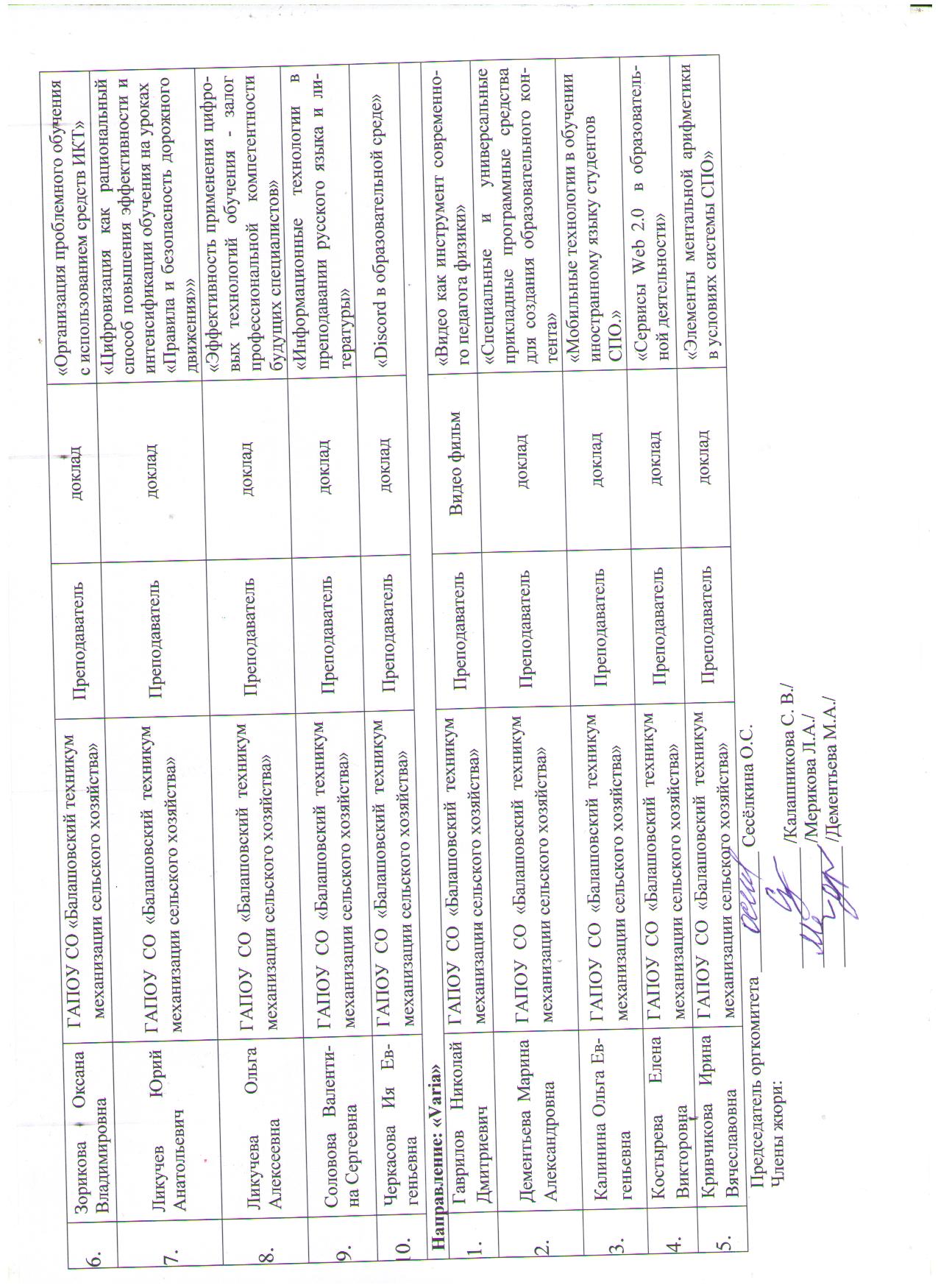 №п.п.Ф.И.О. участника (полностью)Учебное заведение(полное наименование)ДолжностьФорма представления работыТема работыНаправление: «Открытые ресурсы, образовательные платформы и каналы»Направление: «Открытые ресурсы, образовательные платформы и каналы»Направление: «Открытые ресурсы, образовательные платформы и каналы»Направление: «Открытые ресурсы, образовательные платформы и каналы»Направление: «Открытые ресурсы, образовательные платформы и каналы»Направление: «Открытые ресурсы, образовательные платформы и каналы»Галеева Юлия ВикторовнаГБПОУ СО «Лубянский лесотехнический колледж»Преподавательдоклад«Возможности использования открытых электронных курсов в ходе изучения информатики на примере STEPIK»Калашникова Светлана ВалерьевнаГАПОУ СО «Балашовский техникум механизации сельского хозяйства»Преподавательдоклад«Мастер-класс «Использование онлайн сервиса LIVEWORKSHEETS»Коняева Мария ГеннадьевнаГБПОУ ВО «Борисоглебский технолого-экономический техникум»Преподавательдоклад«Цифровой сервис: перспективный ориентир современного образования»Панина Ольга Ивановна,Рыжакова Ольга ПетровнаГАПОУ СО «Балаковский промышленно-транспортный техникум им. Н.В. Грибанова»Преподавательпрезентация«Эффективные, оригинальные и развивающие (ЭОР) образовательные ресурсы – союзники в педагогической  практике»Юрлова Юлия ПетровнаГАПОУ СО «Балашовский техникум механизации сельского хозяйства»Преподавательдоклад«Интернет – ресурсы в преподавании учебной дисциплины «Технологическое оборудование»Направление: «Цифровые инструменты и сервисы в работе педагога»Направление: «Цифровые инструменты и сервисы в работе педагога»Направление: «Цифровые инструменты и сервисы в работе педагога»Направление: «Цифровые инструменты и сервисы в работе педагога»Направление: «Цифровые инструменты и сервисы в работе педагога»Направление: «Цифровые инструменты и сервисы в работе педагога»Бондар Николай ВладимировичГБПОУ СО «Ершовский агропромышленный лицей»Преподавательдоклад«Программное обеспечение КОМПАС 3D на уроках инженерной графики».Галактионова Ирина АлександровнаГАПОУ СО «Балашовский техникум механизации сельского хозяйства»Преподаватель Презентация«Использование возможностей цифровых устройств в преподавании учебных дисциплин»Горина Юлия ИвановнаГАПОУ СО «Балашовский техникум механизации сельского хозяйства»Преподавательдоклад«Цифровизация процесса обучения математике»Грошиков Андрей ВалерьевичГБПОУ ВО «Борисоглебский техникум информационных технологий»Преподавательдоклад«Цифровые инструменты как фактор повышения качества среднего профессионального образования»Лабодина Светлана ВикторовнаГАПОУ СО «Балашовский техникум механизации сельского хозяйства»Преподавательдоклад«Применение в процессе преподавания общественных дисциплин цифровых образовательных ресурсов»Лойко Галина ВасильевнаЛойко Анатолий СеверяновичГАПОУ СО «Балашовский техникум механизации сельского хозяйства»преподавательпрезентация«Вычерчивание планов и карт с применением аппаратно-программных средств»Лыткина Оксана ВагинаковнаГАПОУ СО «Балашовский техникум механизации сельского хозяйства»Преподавательдоклад«Цифровой сервис для дистанционного обучения – Zoom»Мерикова Любовь АнатольевнаГАПОУ СО «Балашовский техникум механизации сельского хозяйства»Преподаватель презентация«Использование графического планшета в работе современного преподавателя математики»»Разуваева Елена ВикторовнаГБПОУ ВО «Борисоглебский технолого-экономический техникум»Преподавательдоклад«О комфортном внедрении цифровых технологий»Савенков Михаил АлександровичСавенкова Сабина АлексеевнаГБПОУ СО «Ртищевский политехнический лицей»Мастер ПОдоклад«Технологии дистанционного обучения»Стерликова Ольга ГеннадиевнаГАПОУ СО «Балашовский техникум механизации сельского хозяйства»Преподаватель доклад«Применение цифровых инструментов и сервисов в проектной деятельности по иностранному языку»Ушакова Светлана ИгорьевнаГАПОУ СО «Балаковский промышленно-транспортный техникум им.Н.В. Грибанова»Преподаватель презентация«Цифровые инструменты и сервисы в работе преподавателя информатики»Федорова Елена Юрьевна,Лебедева Татьяна ИвановнаГБПОУ СО «Ртищевский политехнический лицей»преподавательдоклад«Система дистанционного обучения Moodie – неиссякаемый источник базовых средств обучения с целью развития познавательного интереса студентов к учебному предмету и будущей профессии»Шамина Ольга ВалерьевнаГБПОУ ВО «Борисоглебский технолого-экономический техникум»Преподавательдоклад«Трудности и перспективы цифровизации образования»Шлыкова Светлана НиколаевнаГАПОУ СО "Новоузенский агротехнологический техникум"Преподаватель доклад«Дистанционное обучение на платформе Zoom»Шмидт Юлия ИвановнаГАПОУ СО «Балашовский техникум механизации сельского хозяйства»Преподаватель доклад«1С: Бухгалтерия 8.0 - методология оптимального обучения»Направление: «Применение интерактивных игровых образовательных технологий»Направление: «Применение интерактивных игровых образовательных технологий»Направление: «Применение интерактивных игровых образовательных технологий»Направление: «Применение интерактивных игровых образовательных технологий»Направление: «Применение интерактивных игровых образовательных технологий»Направление: «Применение интерактивных игровых образовательных технологий»Антонова Юлия АлексеевнаГБПОУ ВО «Борисоглебский технолого-экономический техникум»преподавательдоклад«Использование интерактивных игровых технологий в преподавании иностранного языка в системе СПО»Грошикова Ирина ВалерьевнаГБПОУ ВО «Борисоглебский технолого-экономический техникум»Зав. учебной частьюдоклад«Интерактивные технологии в образовательном процессе»Жаворонкова Ирина АлександровнаГАПОУ СО «Балашовский техникум механизации сельского хозяйства»Преподаватель доклад«Разработка интерактивных уроков»Киричек Галина ПетровнаГБПОУ ВО «Борисоглебский технолого-экономический техникум»Преподавательдоклад«Интерактивных игровые образовательные технологии в системе СПО»Книгин Николай АлександровичГАПОУ СО «Балашовский техникум механизации сельского хозяйства»Руководитель физического воспитаниядоклад«Применение интерактивных игровых образовательных технологий на занятиях физической культуры»Ладохина Надежда ВасильевнаГБПОУ ВО «Борисоглебский технолого-экономический техникум»Преподавательдоклад«Применение игровых технологий на уроках обществознания»Мозгунова Галина АлександровнаГАПОУ СО «Балашовский техникум механизации сельского хозяйства»Преподаватель доклад«Использование цифровых инструментов в работе преподавателя психологии и педагога-психолога как безграничная возможность в области изучения психологии, психологического просвещения и психопрофилактики»Храмова Елена АлександровнаГБПОУ ВО «Борисоглебский технолого-экономический техникум»Преподавательдоклад«Использование игровых технологий на уроках экономики»Направление: «Социальные медиа в образовательном процессе»Направление: «Социальные медиа в образовательном процессе»Направление: «Социальные медиа в образовательном процессе»Направление: «Социальные медиа в образовательном процессе»Направление: «Социальные медиа в образовательном процессе»Направление: «Социальные медиа в образовательном процессе»Ашурова Ольга ВладимировнаГАПОУ СО «Балашовский техникум механизации сельского хозяйства»Преподавательпрезентация«Использование Discord — платформы для дистанционного обучения»Лобачева Анастасия МихайловнаГБПОУ ВО «Борисоглебский технолого-экономический техникум»Преподавательдоклад«Медиа как инструмент в системе профессиональной подготовки юристов»Ольховская Татьяна ПетровнаГАПОУ СО «Саратовский техникум электроники и машиностроения»Преподавательдоклад«Социальные сети как эффективный инструмент повышения мотивации к изучению иностранного языка»Сесёлкина Оксана СергеевнаГАПОУ СО «Балашовский техникум механизации сельского хозяйства»Преподавательдоклад«Социальные медиа в организации работы обучающихся на занятиях дисциплины информатика»Направление: «Системы для создания тестов»Направление: «Системы для создания тестов»Направление: «Системы для создания тестов»Направление: «Системы для создания тестов»Направление: «Системы для создания тестов»Направление: «Системы для создания тестов»Клейменова Екатерина АнатольевнаГАПОУ СО «Балашовский техникум механизации сельского хозяйства»преподавательдоклад«Использование цифровых ресурсов для контроля знанийпо иностранному языку»Курсакова Светлана НиколавенаГАПОУ СО «Балашовский техникум механизации сельского хозяйства»преподавательпрезентация«Создание тестовых вопросов в программе дистанционного обучения Moodle»Седова Екатерина АлексеевнаГАПОУ СО «Балашовский техникум механизации сельского хозяйства»преподавательдоклад«MyTest - лучшая бесплатная российская программа создания тестов»Судатова Юлия АлександровнаГАПОУ СО «Балашовский техникум механизации сельского хозяйства»преподавательпрезентация«Использование программы тестирования знаний «Айрен» в образовательном процессе»Направление: «Делюсь опытом»Направление: «Делюсь опытом»Направление: «Делюсь опытом»Направление: «Делюсь опытом»Направление: «Делюсь опытом»Направление: «Делюсь опытом»Андреева Ольга АнатольевнаГБПОУ СО «Балашовский политехнический лицей»Преподаватель доклад«Проблемы дистанционного обучения студентов иностранным языкам»Борисов Владимир АнатольевичКрасноармейский автомобилестроительный колледж - филиал федерального государственного бюджетного образовательного учреждения высшего образования «Российская академия народного хозяйства и государственной службы при Президенте Российской Федерации»Пр                                                                 еподаватель Видео фильм«Использование Google форм в административных срезах знаний»Вялушкина Юлия ВячеславовнаГБПОУ СО «Балашовский политехнический лицей»Преподаватель доклад«Использование информационных образовательных технологий при обучении иностранному языку в условиях карантина»Горбачёва Вера ВикторовнаГАПОУ СО «Балашовский техникум механизации сельского хозяйства»Преподаватель доклад«Подготовка к дистанционному занятию по литературе и предоставление материала в системе Moodle»Гуева Татьяна ГеннадьевнаГАПОУ СО «Новоузенский агротехнологический техникум»Преподаватель докладО дистанционном обучающем курсе «Работа с немецко-русским словарем»